宿迁市2019~2020学年度第二学期期末测试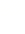 高 一 语 文一、现代文阅读（36分）（一）论述类文本阅读（本题共3小题，9分）阅读下面的文字，完成1~3题。对宋代历史地位的评价李华瑞进入21世纪以来，对宋代历史地位的评价从一个极端走向另一个极端，即从认为宋代“积贫积弱”到高度美化和推崇宋代历史。这种评价的转变有两条线索，一是上世纪20年代，日本学者内藤湖南提出假说“宋朝是中国近世的开端”，以为宋朝的社会经济文化发展水平超越西亚居于世界领先地位，这个假说后来被概括为“唐宋变革论”，成为宋史研究的一个标签；二是上世纪40年代陈寅恪为邓广铭《宋史职官志考正》所作序言“华夏民族之文化，历数千载之演进，造极于赵宋之世”被大多数治宋史学者和众多媒体奉为圭臬。其实，这两种观点都不完全符合中国历史的实际。“唐宋变革论”立足于中国历史只是汉族的历史而不包括辽西夏金。“本来‘中国’历史上就没有单一的汉族社会。可是日本的研究人员中有一个共同的特点就是‘纯中国世界’和‘非中国世界’，‘中国本土’和‘边疆地域’等过分单纯地分割为两大图示化的倾向。”（杉山正明）“唐宋变革论”另一个核心观点“中国文明至宋代没有再进步”的停滞论实际是为日本帝国主义侵华张目。近几十年国内外中国经济史研究表明，明中叶后的经济已超越宋代经济发展的水平。而陈寅恪先生所言的赵宋文化“造极说”代表了民国时期对中国文化的一种认识，仅指汉族文化而且特指儒家文化。显然，用这两个观点看待宋代的历史地位是片面的，而这种片面性也大大局限了宋史研究的格局。中国历史上有几大问题宋史研究都极少涉猎。由于宋朝武功不竟，北宋的面积大约只有260万平方公里，南宋更为狭小，只有北宋的三分之二弱。宋朝是中国历史上面积最为狭小的主要朝代，而且它东、西、北三面受阻于辽、西夏、金，因而宋史研究先天缺少汉唐史研究中的“中西交通”和元明清史研究中的“边疆史地”等大课题，也缺少历代边疆民族历史语言文字的课题，如鲜卑语、粟特文、回鹘文、突厥文、吐蕃文、于阗文、契丹文、女真文、西夏文、蒙古文等研究，还缺少西夏元明清时期的藏传佛教与汉传佛教融汇的课题，等等。而这些课题是关乎中国走向世界、世界走向中国的大问题。当然宋代的海外贸易相当发达，但这不能与“中西交通”相提并论，因为宋代的海外贸易只是停留在经贸关系上，而不是直接与世界主要文明古国和地区展开全方位的政治文化的对话。近几年《清明上河图》中有无胡商、画中骆驼是否来自西域的问题引起学人的关注和讨论就是一个显例。尤其到南宋，文化更加内倾，理学的排外思想是其后中国历史闭关锁国的始作俑者。此类问题在上世纪还被经常提起和论述，进入21世纪以来，已经越来越少有这种声音了。有学者以为“南宋模式的文化已经成为汉文化的大传统”，这个看法跟前面讲到民国时期对中国文化的片面认知是一致的。其实在北宋和南宋时期，辽和金对“汉族”概念的解释已经发生变化，经过元朝时期蒙古、色目、汉人和南人的融合，到明清时期，中国文化形成了几大区域文化。对南宋文化的继承主要是在南方地区（以江南为主），明清特别是清时期统一国家的发展和巩固不可能没有南宋文化的影响基因，但是“南宋模式”早已一去不复返，这也是不言而喻的。最后需指出的是，宋朝文明在20世纪以来得到域外学者的很高评价，但是在当时向世界传播中国文明的不是宋朝，而是辽朝和后来的蒙元。（节选自《社会科学报》第1707期）下列关于作者观点的理解和分析，正确的一项是（3分）A．进入21世纪以来，评价宋代历史地位，先是全盘否定宋代的历史，后来又高度美化和推崇宋代历史。B．宋朝是中国历史上面积最为狭小朝代的事实，使得“中西交通”“边疆史地”等大课题研究受到局限。C．“南宋模式”已一去不复返，南宋文化不应该是明清特别是清时期统一国家的发展和巩固的影响基因。D．20世纪以来域外学者评价很高的宋朝文明，其实是辽朝和后来的蒙元在当时向世界传播的中国文明。 2．下列对原文论证的相关分析，不正确的一项是（3分）A．日本学者内藤湖南提出的“唐宋变革论”假说，起到了引出作者评论的作用。B．明中叶后的经济已超越宋代经济发展水平的研究结论驳斥了内藤湖南的观点。 C．作者批判内藤湖南的假说时，综合运用了例证法、引证法和对比论证的方法。D．《清明上河图》中的胡商和骆驼受到学人关注和讨论的实例，印证了作者观点。 3．根据原文内容，下列说法不正确的一项是（3分）A．日本学者内藤湖南和陈寅恪关于宋代历史的见解表明，他们对“中国”这个概念的理解都是不准确的。 B．杉山正明对“日本的研究人员中有一个共同的特点”的批评，显示了他是全面理解了中国历史的学者。C．国内外研究者的不同研究目的和对中国文化的狭隘认识，导致对宋代历史地位评价并不完全符合事实。D．中国文化是多民族共同创造的，辽、金和蒙元、明清创造并传播出去的文化都是中国文化的组成成分。（二）实用类文本阅读（本题共3小题，12分）阅读下面的文字，完成4~6题。材料一：国家统计局数据显示，一季度网络零售规模和去年基本持平，实物商品网上零售额增加5.9%，这说明网络零售对消费的促进作用有进一步提升。受疫情影响，近期传统商家向线上转型发展的意愿十分强烈，一季度实物商品网上零售额因此得以逆势增长。此前，直播带货通常是一些店铺自己开设直播间，或由职业主播进行推介，而在疫情防控背景下，直播带货的销售边界不断扩大，这让越来越多的商家打开了新销路，找到了新的生存空间。直播带货异军突起，不仅让网络平台找到了新赛道，也为各类企业提供了新舞台，甚至成为一些行业启动复工的钥匙，让受疫情影响严重的衣食住行娱乐等各行业看到了新机遇。众多房企项目都在直播间开展“云卖房”，一些购物中心的手表、珠宝、服饰、化妆品商家都开通了直播间，有的商家销量因此飙升数倍。一些地方政府正着手推动直播电商与专业批发市场、传统商贸企业等融合发展，积极发展“线上引流+实体消费”新模式。    直播带货顺应网络化、数字化、智能化发展趋势，正在激活消费一池春水，形成线上线下融合发展的新格局，成为实现经济转型升级的新突破。（摘编自2020年4月26日《北京青年报》）材料二：近日直播电商卖货非常火。5月10日晚间，格力董事长董明珠现身快手直播间，全场销量达到3.1亿。央视主持朱广权和淘宝主播李佳琦的“小朱配琦”，直播带货量7200万元。这令人注目围观的销售业绩后面，是知名企业家或媒体人以及网络主播加直播加电商的强势资源的组合与整合。多年前被称为“网红带货”的销售现象也称直播带货，现今吸引越来越多的“正牌军”。商务部最新大数据监测显示，今年一季度直播电商超过400万场。早在今年3月广州市商务局就出台16条政策措施，大力发展直播电商；4月14日东莞网红直播带货基地正式启动。随着移动网络与智能手机的兴起，微博、微信、短视频、直播等重新定义着社交等人际关系。直播，决定了其娱乐性与媒体属性还有社交属性，流量与人气是决定直播电商成败的最根本性因素。消费动力不足，供方市场积极拓展直播电商，也是直播电商越来越火的根本动力。当下人们的生活与消费越来越网络化，同时分享体验经济的发展并不断细分越来越挑剔的消费者，这些都是促进直播电商越来越火的外在背景。可以预见，随着社会消费需求的升级，直播电商无疑将抢占先机。直播电商红火，一方面当地政府官员的信用背书是关键，另一方面知名企业家或媒体人以及网络主播加直播加电商这些强势资源的组合与整合，起到了很好的示范带动效应。直播电商这一潮流，或许将会吸引更多的企业、商家参与掘金。（摘编自2020年5月13日《中华工商时报》）材料三：2019年被称为“直播电商元年”，各大传统电商和社交电商平台纷纷推出直播带货模式。不过，直播电商火爆的背后也有隐忧。直播电商的本质属于商业广告，带货主播往往身兼广告经营者、广告发布者、广告代言人等多重角色。《广告法》明确规定，广告以虚假或者引人误解的内容欺骗、误导消费者的，由市场监督管理部门责令停止发布广告，责令广告主在相应范围内消除影响，处以相应罚款；使购买商品或者接受服务的消费者的合法权益受到损害的，还要依法承担民事责任。但在现实中，直播翻车常有，追责处理不常有。主播群体只要人气、只获收益、不担责任，在一定程度上助长了带货主播的侥幸心理，在宣传时往往有意无意夸大其词，吸引眼球。这一乱象不仅直接侵害了消费者的合法权益，也不利于直播电商行业的健康发展。只有厘清直播电商的责任义务，加大监管力度，才能督促其自觉诚信，规范经营。有关部门应加强对于直播平台的监督，及时发现和取证虚假宣传行为，依法予以约谈、行政处罚。同时，由于行业的特殊性，带货直播身份的界定往往存在争议，直接影响责任认定。不妨抓住《互联网广告管理暂行办法》修订的契机，将直播电商列入法律规制范畴，进一步厘清带货主播应承担的法律责任，从而更好地予以规范。应畅通投诉渠道，简化处理流程，通过引入举证责任倒置等方式，降低消费者维权成本，提高维权热忱。各级消协组织应积极履行消费监督公益性职责，充分运用消费公益诉讼，帮助广大消费者维权，倒逼带货主播珍惜羽毛。（摘编自2020年4月1日《中国青年报》）下列对材料相关内容的分析和概括，不正确的一项是（3分）A．据统计，今年我国一季度实物网上零售额有所增长，线上销售对社会消费的促进作用进一步提升。 B．直播经济让更多的商家打开了新销路，拓展了生存空间，这也让直播带货的销售边界进一步扩大。C．直播带货正在激活消费热情，吸引更多的企业、产品及公众人物参与，使经济转型升级有新突破。D．直播经济的发展顺应了网络社会中人们社交方式的变化，与政府推进和供方市场的拓展不无关系。5. 下列对材料二、三相关内容的分析和概括，不正确的一项是（3分）A．直播带货必将吸引越来越多的商家参与这一潮流，但其存在的隐患和问题也应引起我们高度重视。B．网络直播并非法律盲区，主播在宣传、推广和销售时须遵守相关法律法规，承担相应的法律责任。 C．政府要厘清带货主播应该承担的法律责任，切实保护消费者的合法权益，加强对直播平台的监管。D．为了有利于直播电商行业的健康发展，带货主播们要学会珍惜自己的羽毛，诚信经营，规范经营。6. 以上三则材料的侧重点各有不同，请简要概括。（6分）（三）文学类文本阅读（本题共3小题，15分）阅读下面的文字，完成7~9题。窗台上的小斑鸠沈洋拉开办公室的窗帘，我惊呆了——窗台上，竟然出现一个鸟巢。那巢正好筑在窗台的西角，西面紧贴墙体，北面嵌入窗槽，紧靠玻璃，整个基座稳稳地立在约有三寸宽的窗台上。巢由细小的树枝搭成，约半尺高，直径如碗口大小。因为出差，我来不及细细欣赏这鸟巢之美。万万没想到，出差一周回来，鸟巢里竟然添了两枚鹌鹑蛋大小的鸟蛋。“主人”一直未现身，也无从判断是何种鸟下的蛋。大约过了十分钟，鸟儿终于露面，是只肥硕的大鸟。其身如鸽子般大小，外形也和鸽子相似，不同的是颈部有一带白斑花纹的羽毛，看上去像是围了一条花围巾，漂亮极了。它先是飞到我窗外的树枝上歇息，之后“扑棱”一声来到我的窗台上，两只绿豆般圆溜溜的大眼睛转个不停，十分警觉地看看四周。见没什么危险，才摇摆着走到鸟巢前，轻盈地跳到巢中，蹲在鸟蛋上，开始孵蛋。尽管鸟儿们每年都在窗外叫个不停，飞翔嬉戏，但我还真是没在意过它们。但这次不同了，一只鸟儿直接飞临我的窗台筑巢，让我再也无法忽视。我的行动格外小心，生怕影响鸟儿孵蛋。我赶紧查阅资料，得知其名为斑鸠，属于鸟纲鸽形目。就这样，我每天上班，斑鸠也上岗。我每天进办公室，第一件事，就是轻手轻脚地走到窗前，把窗帘掀开一条缝，生怕惊吓着斑鸠。每每这时，就见斑鸠警觉地转动着眼睛，朝窗内望两眼，便飞到旁边的树枝上。慢慢地，斑鸠开始信任我了。之后开窗时，斑鸠先是一惊，起身展翅欲飞，却并未真的飞走。再往后，干脆稳坐巢中不动，还拿一双信任的眼睛看着我，让我无比感动。这一天，我见到一只体形肥硕的大斑鸠，先是飞到窗外的树枝上歇息，见周边没有“外敌”，便飞到窗台上，来到巢边。巢中那只稍清瘦一点的斑鸠，纵身一跳，落在窗台上，大斑鸠“扑通”一声飞到巢中，继续孵蛋。我连忙用手机将这段场景记录下来。原来，斑鸠夫妻是轮番进行孵蛋的。亲眼见证新生命的诞生，是我这些天最为幸福的一件事。这是一份难得的生命体验，让我激动并欣喜着。一天早上，当我来到办公室，轻轻掀开窗帘的一刹那，我被震撼了。只见巢中一团黑乎乎的小东西正在轻轻地蠕动。我确认，那是小斑鸠无疑。好奇心驱使我贴近玻璃去仔细观察。这是一对小斑鸠，毛茸茸的，十分可爱。身上没有羽毛，只能看到黑里透红的皮肤，表皮长了一层碎细的茸毛。那一吐一吸之间，分明能看到那一对小斑鸠身体的律动。我看到斑鸠妈妈与两只小斑鸠嘴对嘴亲密，如果没有猜错，应该是斑鸠妈妈正在“渡食”吧。之后的每一天，斑鸠妈妈和斑鸠爸爸更忙碌了，飞来飞去地觅食，喂养两只小斑鸠，喂饱后就蹲在小斑鸠的上面，用它们的身体温暖自己的孩子，直到小斑鸠慢慢长出羽毛，逐渐丰满，飞向蓝天。仅仅半年时间，我的窗台上，已经孵化出六只小斑鸠。他们每一次飞走，都会让我又惊喜又失落。斑鸠妈妈每一次飞临我的窗台，每一个小生命的诞生、蠕动、练翅、起飞和离开，我都一直陪伴，默默关注。我会为一场大雨或是一场大风而担忧斑鸠的命运，会为天气降温而担心小斑鸠是否受冻，我进出办公室的脚步变得轻了。单位装修办公室，我会特别嘱咐工友们，一定不要损坏鸟巢。我把这些照片和视频分享到微信朋友圈，每一次都会感动很多朋友。明年春天，相信斑鸠一家，还会再回来的。（ 摘自《人民日报》2020年05月25日 20 版）7．下列对本文相关内容和艺术特色的分析鉴赏，不正确的一项是（3分）A．文章第一段以“拉开办公室的窗帘，我惊呆了——窗台上，竟然出现一个鸟巢”开篇，写出了“我”的惊奇，又激发起读者兴趣。B．作者对斑鸠的描写，抓住它与鸽子的不同特征，用比喻的手法，着力突出了它“颈部一带白斑花纹的羽毛”和圆圆的可爱的眼睛。C．文章以“我”与斑鸠的认识过程为线索，按照时间顺序，客观具体地介绍了斑鸠生命诞生、孵化的过程，说明了斑鸠的生态特点。D．文章截取“我”与斑鸠相识的几个片断，以简洁质朴的语言表达了对斑鸠的关切，细致生动表现了斑鸠带给我的难得的生命体验。8．理解下列划线句子在文中的含义。（6分）①尽管鸟儿们每年都在窗外叫个不停，飞翔嬉戏，但我还真是没在意过它们。（3分）②每一个小生命的诞生、蠕动、练翅、起飞和离开，我都一直陪伴，默默关注。（3分）文章以“窗台上的斑鸠”为题，有哪些好处？试分条陈述。（6分）二、古代诗文阅读（34分）（一）文言文阅读（本题共4小题，19分）阅读下面的文言文，完成10～13题。公孙述字子阳，扶风茂陵人也。哀帝时，父仁为河南都尉，而述补清水长。仁以述年少，遣门下掾吏随之官，月余，掾辞归，白仁曰：“述非待教者也。”后太守以其能，使兼摄五县，政事修理，奸盗不发，郡中谓有鬼神。　　及更始立，南阳人宗成自称“虎牙将军”，入略汉中。述闻之，遣使迎成等。成等至成都，虏掠暴横。述意恶之，召县中豪桀谓曰：“天下同苦新室故闻汉将军到驰迎道路今百姓无辜而妇子系获室屋烧燔此寇贼非义兵也。吾欲保郡自守，诸卿欲并力者即留，不欲者便去。”豪桀皆叩头曰：“愿效死。”述乃选精兵千余人，西击成等，大破之。　　二年秋，功曹李熊说述曰：“方今四海波荡，匹夫横议。将军割据千里，若奋威德以投天隙，霸王之业成矣。宜改名号，以镇百姓。”述曰：“吾亦虑之，公言起我意。”于是自立为蜀王，都成都。建武元年四月，遂自立为天子，号成家。　  自更始败后，光武方事山东，未遑西伐。关中豪杰等往往拥众以万数，莫知所属，多往归述。是时，述废铜钱，置铁官钱，百姓货币不行。后，隗嚣称臣于述。述性苛细，察于小事。敢诛杀而不见大体，好改易郡县官名。出入法驾，鸾旗旄骑，陈置陛戟，又立其两子为王。群臣多谏，以为成败未可知，戎士暴露，而遽王皇子，示无大志，伤战士心。述不听。唯公孙氏得任事，由此大臣皆怨。　　八年，帝使诸将攻隗嚣。嚣败，并没其军，蜀地闻之恐动。帝及与述书，陈言祸福，以明丹青之信。述省书叹息，以示所亲太常常少、光禄勋张隆。隆、少皆劝降。述曰：“废兴命也。岂有降天子哉！”左右莫敢复言。　　九月，吴汉破斩述之大司徒谢丰、执金吾袁吉。十一月，述自将数万人攻汉，自旦及日中，军士不得食，并疲，汉因令壮士突之，述兵大乱，被刺洞胸，堕马，其夜死。汉乃夷述妻子，尽灭公孙氏，放兵大掠，焚述宫室。帝闻之怒，以谴汉。初，常少、张隆劝述降，不从，并以忧死。帝下诏追赠少为太常，隆为光禄勋，以礼改葬之。其忠节志义之士，并蒙旌显。于是西土咸悦，莫不归心焉。（选自《后汉书·公孙述列传》，有删改）10．下列对文中画波浪线部分的断句，正确的一项是（3分）A．天下同苦 / 新室故闻汉将军到驰 / 迎道路 / 今百姓无辜而妇子 / 系获室屋烧燔 / 此寇贼 / 非义兵也B．天下同苦新室 / 故闻汉将军到 / 驰迎道路 / 今百姓无辜而妇子系获 / 室屋烧燔 / 此寇贼 / 非义兵也C．天下同苦 / 新室故闻汉将军到 / 驰迎道路 / 今百姓无辜而妇子系获 / 室屋烧 / 燔此寇贼 / 非义兵也D．天下同苦新室 / 故闻汉将军到驰 / 迎道路 / 今百姓无辜而妇子 / 系获室屋烧 / 燔此寇贼 / 非义兵也11．下列对文中加点的词语相关内容的解说，不正确的一项是（3分）A．掾吏：掾，原为佐助的意思。掾吏，后为副职官员或官署属员的通称。B．建武：东汉光武帝刘秀的年号。年号是古代中国用来纪年的一种名号。C．丹青：指红、黑二色。此二色不易褪变，文中以此表达讲究诚信之义。D．追赠：指某人生前或死后被授予某些官职、称号等，以此来彰显其功。12．下列对原文有关内容的概括和分析，不正确的一项是（3分） A．公孙述做清水长时，他的父亲派一小吏随行，但小吏很快辞归，因为公孙述认为自己无须别人教导。B．宗成进入成都后，烧杀抢掠，无所不为。公孙述于是号召当地豪杰起兵反对宗成，并最终打败了他。C．隗嚣战败以后，光武帝写信招降公孙述，申明利害，公孙述的亲信们也劝他投降，但公孙述拒绝了。D．军事不利的情况下，公孙述亲自率军作战。士兵又饿又累，被敌人突击大败，公孙述最终重伤死去。13. 把文中划横线的句子翻译成现代汉语。（10分）（1）后太守以其能，使兼摄五县，政事修理，奸盗不发，郡中谓有鬼神。（5分）（2）群臣多谏，以为成败未可知，戎士暴露，而遽王皇子，示无大志，伤战士心。（5分）（二）古代诗歌阅读（本题共2小题，9分）阅读下面这首古诗，完成14~15题。九日登芦台怀于鳞元美兄弟明卿诸君子二首（其二）徐中行孤城摇落气悲哉，斥卤黄花也自开。万里乡心随去雁，九河秋色起登台。自怜蓬鬓风尘老，犹忆萸囊汉署来。此日衔杯谁不念，飘零天地转堪哀。14．下面对这首诗的赏析，不正确的一项是（3分） A.首联的“悲”字奠定了全诗的感情基调，“黄花”扣合题中表明的节令。B.颔联的“秋色”承接上联而来，“登台”二字照应诗题中的“登芦台”。C.颈联着眼现实，生动形象地描画出诗人此时佩戴萸囊登高远眺的情景。D.尾联总结全诗，直抒胸臆，并且再次回扣诗歌题目中的“九日”二字。15. 全诗表达了诗人哪些复杂的情感?请简要概括。（6分）（三）名篇名句默写（本题共1小题，6分）16．补写出下列句子中的空缺部分。（6分）（1）《诗经·静女》中，因为是中意的女子馈赠的，虽然是茅草也让人感到美得出奇。这两句原文是：           ，          。（2）欧阳修在《伶官传序》中，对后唐的兴亡进行了具体分析，然后推出“            ，              ”的结论。（3）王实甫《长亭送别（碧云天）》中的“          ？          ”两句，化用苏轼《水龙吟》“点点是离人泪”，浑然天成。三、语言文字运用（20分）阅读下面的文字，完成17~19题。北宋都城开封那曾经的繁华如烟如梦地蒸发了，如今仅有地理坐标可以帮助我们舒展开想象的翅膀，只有文字清浅的墨香或还有迹可循。在两宋时期，通过茶坊成为一张显微镜片，生动地窥见彼时人们的精神风貌与世态人情见之于幽然茶色。当时的开封茶坊林立，或临街而设或筑于瓦舍，茶客每日         ，往来不断。但最能体现两宋文人雅士审美       的恐怕就是茶具了。和唐代崇尚青瓷不同，宋朝是黑瓷的黄金时代。黑瓷茶盏外形古朴端庄，釉色朗润，恰符合宋代文人质朴素雅、清新返璞的志趣。（                 ）。茶的清丽和芳香既使人们在品茶的过程中生发出淡泊豁达、自在从容的悠远茶思；同时，深厚博大的中国文化又赋予了茶更新颖更多元的内涵，儒的谦和、禅的沉静、道的浩渺都使得那抹浅雅的绿色变得更加耐人寻味。无论是工艺精良的茶叶生产还是工序       的品茶之道，甚至是         的茶器茶具，都是人们藉着对茶的热爱在与茶相关的领域里促生的锦绣繁花。17.依次填入文中横线上的词语，全都恰当的一项是（3分） A.络绎不绝      品味      繁复      琳琅满目B.车水马龙      品位      繁琐      珠玑满目C.络绎不绝      品位      繁复      琳琅满目D.车水马龙      品味      繁琐      珠玑满目18．下列填入文中括号内的语句，衔接最恰当的一项是（3分）A.这些无不反映出两宋时期茶文化在中国的繁荣与发展，同时亦展现了茶文化与传统文化、日常生活相互交融促进的生动图景。B.这些无不展现了茶文化与传统文化、日常生活相互交融促进的生动图景，同时亦反映出两宋时期茶文化在中国的繁荣与发展。C.这些无不反映出两宋时期茶文化在中国的繁荣与发展，同时亦展现了茶文化与传统文化、日常生活相互促进交融的生动图景。D.这些无不展现了茶文化与传统文化、日常生活相互促进交融的生动图景，同时亦反映出两宋时期茶文化在中国的繁荣与发展。19．文中画横线的句子有语病，下列修改最恰当的一项是（3分） A.通过茶坊这张显微镜片，生动地窥见彼时人们的精神风貌与世态人情见之于幽然茶色。B.通过茶坊这张显微镜片，使人于幽然茶色中生动地窥见彼时人们的精神风貌与世态人情。C.茶坊成为一张显微镜片，生动地窥见彼时人们的精神风貌与世态人情见之于幽然茶色。D.茶坊成为一张显微镜片，使人于幽然茶色中生动地窥见彼时人们的精神风貌与世态人情。20. 在下面一段文字横线处补写恰当的语句，使整段文字语意完整连贯，内容贴切，逻辑严密。每处不超过15个字。(6分)液体分子由于分子运动有从液体表面逸出的倾向，这种倾向会随着温度的升高而增大。如果把液体置于密闭的真空体系中，液体分子持续不断地逸出而在液面上部形成蒸气，最后使得分子由液体逸出的速度与分子由蒸气回到液体中的速度相等，蒸气保持一定的压力。此时液面上的蒸气达到饱和，称为饱和蒸气，它对液面所施的压力称为饱和蒸气压。实验证明，           ①              ，即液体在一定温度下具有一定的蒸气压。将液体加热至沸腾，         ②          ，然后使蒸气冷却再凝结为液体，这两个过程的联合操作称为蒸馏。很明显，蒸馏可将易挥发和不易挥发的物质分离开来，也可将液体混合物中沸点不同的物质分离开来。但液体混合物中各组分的沸点必须相差很大(一般至少相差30℃以上)才能得到较好的分离效果。当蒸馏组分沸点差别较大的液体混合物时，         ③         ，沸点较高的随后蒸出，不挥发的物质留在蒸馏器内，这样可达到分离和提纯的目的，所以蒸馏是分离和提纯液态混合物常用的方法之一。21．概括下面新闻的主要内容。句子要简洁流畅，不超过40个字。(5分)本报讯   15日，江苏省“情系留守儿童,共享温暖阳光”文明实践集中行动启动。徐州、淮安、盐城、连云港、宿迁等苏北五市文明办的负责人，以及陈红明、杨洪雨、姚士群、邹必新等“中国好人”“江苏好人”与留守儿童代表围桌而坐，共同开启温暖时刻。据统计，目前我省有17万余留守儿童，且主要分布在苏北五市。为了让孩子们过个欢乐的春节，活动现场，“情系留守儿童,共享温暖阳光”全省新时代文明实践集中行动项目发布。“把爱带回家，幸福过大年”关爱留守及困境儿童活动、“破解孩子的情绪密码”智慧家长讲座、“有我在，不孤单”等53个行动项目，让留守儿童“过年有人陪”。活动现场，新时代文明实践好人志愿者与10名留守儿童关爱结对，10家社会志愿组织与10个村现场签订结对关爱留守儿童协议。四、写作（60分）22. 阅读下面的材料，根据要求写作。暮春时节，落英缤纷。上海杨浦区推出“落樱不扫”街道。S市也打算学习这种做法，在网上征求市民意见。有人认为这种做法保留了城市的自然美，有人认为这会给生活带来不便，还有人认为……假如你是该市的市民，对此，你有怎样的看法？请结合你的体验与思考，写一篇文章。    要求：立意自定，标题自拟，文体自选，诗歌除外；不要套作，不得抄袭；不得泄露个人信息；不少于800字。高一语文期末考试参考答案D（A.“全盘否定宋代历史”错；B.应为“最为狭小的主要朝代”；C.“不应该”错。）C（没有对比论证。）B（“全面理解”错。）B（因果倒置。应该是“直播带货的销售边界进一步扩大”让“更多的商家打开了新销路，拓展了生存空间”。）A（或然变必然。文章里只是说“直播电商这一潮流，或许将会吸引更多的企业、商家参与掘金”。）材料一侧重直播带货对我国经济转型的促进作用；材料二侧重直播带货火爆的原因；材料三侧重直播带货如何规范健康发展。（每点2分） C（“客观具体的介绍”错。）①窗外鸟儿一直展示它们的生命活力与自在，而“我”却一直忽视，真诚地表达了自责之情。（注意“尽管……但”，“真是”等词语。自责、遗憾、惋惜、后悔皆可）（3分，每点1分。）②具体展现斑鸠生命变化过程，体现斑鸠带给我的态度变化，表现我对生命体验机会的珍视。（3分，每点1分。）①特定的位置与对象，易于引起读者兴趣；②便于表现“我”的观察过程，展示行为和心理变化；③有利于具体呈现斑鸠的生活状态，细致刻画斑鸠与人的关系；④利于表达“我”对生命的独特感悟。（每点2分，答出三点即可。）B（天下同苦新室，故闻汉将军到，驰迎道路。今百姓无辜而妇子系获，室屋烧燔，此寇贼，非义兵也）D（“追赠”是死后授予。）A（“公孙述认为自己无须别人教导”错。）(1)后来太守因为他很有才能，让他兼任代理五个县（的长官），这五个县政事治理得好，奸盗之事不再发生了，郡中说有了鬼神（护佑）。（5分，一句1分）群臣多规谏，认为成败还不可知，军队暴露在外，（公孙述）却急于封儿子为王，表现出没有大志，挫伤战士的心。（5分，后五句一句1分）参考译文：公孙述字子阳，扶风茂陵人，哀帝时，父亲公孙仁为河南都尉，公孙述就补为清水县长。公孙仁认为公孙述年少，派遣门下掾随他到任。月余，掾辞归，向公孙仁说：“公孙述不是等待教导的人。”后来太守因为他很有才能，使他兼摄五县（的长官），结果这五个县政事治理得好，奸盗不再发生了，郡中说有了鬼神（护佑）。等到更始即位，南阳人宗成自称“虎牙将军”，侵入汉中。公孙述听说，就派遣使者迎接宗成等。宗成等到成都，虏掠暴虐。公孙述很厌恶，于是召集县中豪杰对他们说：“天下同苦于王莽新朝，所以一听到汉将军到，我就派人驰去迎接。现在百姓无辜而妇女儿童都成了俘虏，百姓的家室房屋都遭焚烧，这是寇贼，不是义兵。我想保郡自守，你们愿意同我一起干的请留下，不愿意的可以走。”豪杰们都叩头说：“愿效死。”公孙述于是就选精兵千余人，向西攻击宗成等人，大破宗成。二年秋，功曹李熊对公孙述说：“现在四海汹涌不安，平民百姓肆意议论。将军割据千里，如能奋威德以投合天时，就可以成就霸王的事业了。应改名号，以镇抚百姓。”公孙述说：“我也考虑过，你的话启发了我。”于是自立为蜀王，定都在成都。建武元年四月，就自立为天子，号成家。自从更始败后，光武正忙于山东事务，没来得及西伐。关中豪杰往往拥有兵众达万，不知归属，多往归公孙述。这时，公孙述废除铜钱，置铁官以铸钱，百姓手中的货币不能流通。后来，隗嚣向公孙述称臣。公孙述喜苛求细枝末节，斤斤计较小事。敢诛杀而不识大体，喜欢更改郡县的官名。出入都是天子的阵仗，持戟侍卫于殿阶两侧。又立他的二子为王。群臣多规谏，以为成败还不可知，军队暴露在外，（公孙述）却急于封儿子为王，表现出没有大志，挫伤战士的心。公孙述不听。只有他公孙一家一姓的能够当官掌权，由此大臣们都埋怨不迭。八年，帝使诸将进攻隗嚣。隗嚣失败，全军覆没。蜀地听到消息惊恐震动。光武帝就写信给公孙述，陈述祸福，以表明自己的诚心。公孙述看信省悟叹息，给亲信太常常少、光禄勋张隆看。隆、少都劝公孙述投降。公孙述说：“兴与废都是命运。哪里有投降的天子呢！”左右的人就不敢再讲话了。九月，吴汉破斩公孙述的大司徒谢丰、执金吾袁吉。十一月，公孙述亲自率领数万人攻吴汉，从清晨到日中，军士吃不到粮食，都很疲乏，吴汉命令壮士突击，公孙述兵士大乱，公孙述胸部中枪，坠落马下，晚上就死了。吴汉就杀了公孙述妻儿，把公孙氏全都杀尽，又纵兵大掠，焚烧公孙述宫室。光武听到发怒，谴责吴汉。初，常少、张隆劝公孙述降汉，述不从，常少与张隆都忧郁而死。光武下诏书追赠常少为太常，张隆为光禄勋，以太常和光禄勋的仪礼改葬他俩。凡是忠节志义的人士，都受到了表彰和显扬。于是西土人士都感到高兴，没有不归心的。C（颈联虚实结合，上句为实，着眼现实，下句为虚，回忆过去。）对朋友的怀念，对家乡的思念，年华老去的悲哀，漂泊天涯的愁苦。（6分，每点2分，答出三点即可。）（1）自牧归荑，洵美且异 ；（2）忧劳可以兴国，逸豫可以亡身；（3）晓来谁染霜林醉，总是离人泪。C（络绎不绝：形容行人车马来来往往，接连不断。车水马龙：车如流水，马如游龙。形容热闹繁华的景象。品味：一指尝试滋味；二指仔细体会；三指(物品的)品质和风味。品位多用于文人雅客。如文化品位，艺术品位，思想品位等。繁复：指繁多复杂。繁琐：一指繁杂琐碎；二指烦扰。琳琅满目：满眼都是珍贵的东西，形容美好的事物很多。珠玑：形容美好的诗文绘画。）A（根据前后文，应该先讲“反映了两宋时期茶文化在中国的繁荣与发展”，然后再说“展现了茶文化与传统文化、日常生活相互交融促进的生动图景”。应该先“交融”，然后再“促进”。）D（A.句式杂糅；B.缺少主语；C.中途易辙。）①液体的饱和蒸气压只与温度有关（没有“只”，正常赋分）  ②使液体变为蒸气  ③沸点较低的先蒸出(每点两分。)“情系留守儿童”文明实践集中行动启动，让留守儿童“过年有人陪”。（“情系留守儿童”“文明实践集中行动”“启动”各一分；“留守儿童过年有人陪”两分。如果答案涉及“共享温暖阳光”“过个欢乐的春节”也可以，字数符合要求的不扣分。） 作文评分参照2019年全国卷标准。